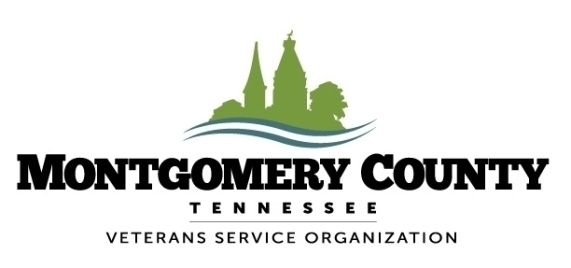 350 Pageant Lane, Suite 308    Clarksville, TN 37040(931) 553-5173/5174    Fax: (931) 553-51762018 MONTGOMERY COUNTY VETERANS DAY PARADEDate:			Saturday, November 10, 2018Time:			10:00 a.m.Theme:		Veterans Serving After ServiceEntry Deadline: 	Friday, November 2, 2018NOTE:	Please return entries to the Veterans Service Organization in a timely manner, so that we may send your staging instructions and parade number. Please print legibly. If you would prefer an electronic version of this form, please email us at vetsvc@mcgtn.net. Any entries received after the deadline will not be considered. Organization Name:  __________________________________________________________________________Address:  _______________________________________________________________City:  _________________________________	 State:  __________________	Zip:  _________________Contact Person:  ______________________________________________________________________________(Print Name) ________________________________      (Signature)  __________________________________Phone:  ________________________________   	Email:  _______________________________________________________Description of entry: (Include, as close as possible, the number of people, vehicles by type, and names of key individuals participating.) ___________________________________________________________________________________ ________________________________________________________________________________________________________________________________________________________________________________________________________________________Additional information about your entry or organization that will help the media describe your participation in the parade. (Attach a separate sheet if necessary.) ________________________________________________________________ ________________________________________________________________________________________________________________________________________________________________________________________________________________________NOTE: CANDY THROWING IS NOT ALLOWED BY MONTGOMERY COUNTY, AND THE VETERANS SERVICE ORGANIZATION WILL NOT BE RESPONSIBLE FOR ANY VIOLATIONS.There will be a meeting on Nov 6th at 3:00 pm at the William O. Beach Civic Hall to discuss the staging area to MINIMIZE confusion and possible injuries to participants. Questions or concerns, email eanunez@mcgtn.net(for office use only)Date registration received ___________________Parade Position Number  __________